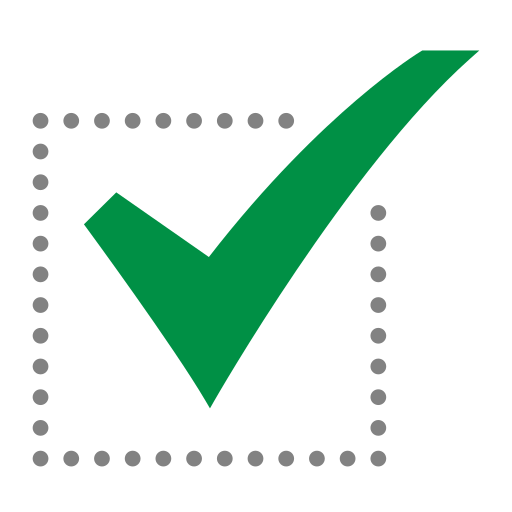 CONSULTAS MÉDICAS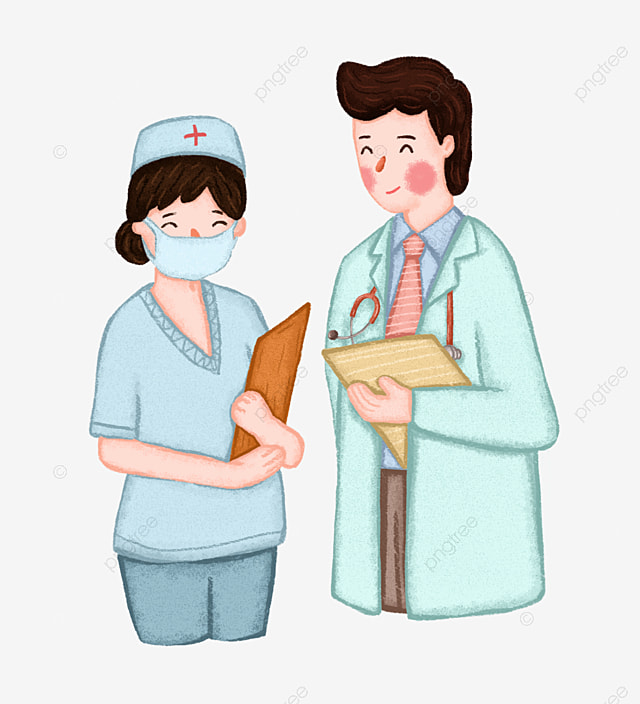 VACINAÇÕES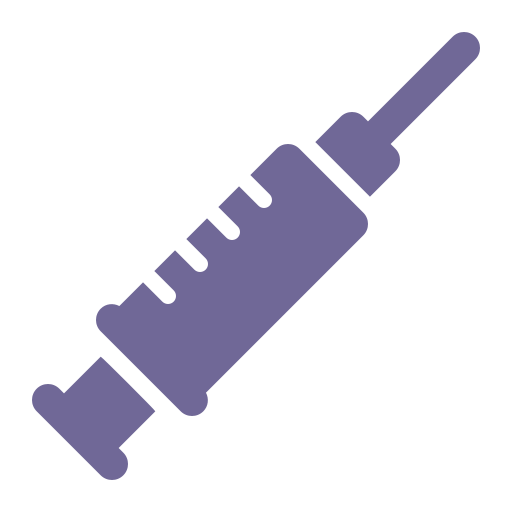 EVITAR RISCOS DE:contrair infecções, devido à supressão do sistema imunológicoprevenção de complicações gravesproteção da saúde geralMUITO IMPORTANTE CONSULTAS ROTINEIRAS!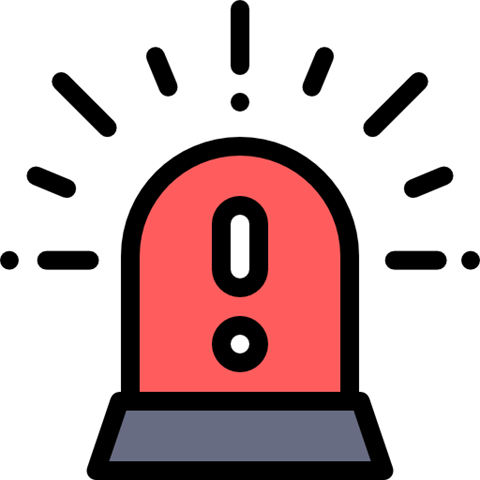 PROTETOR SOLAR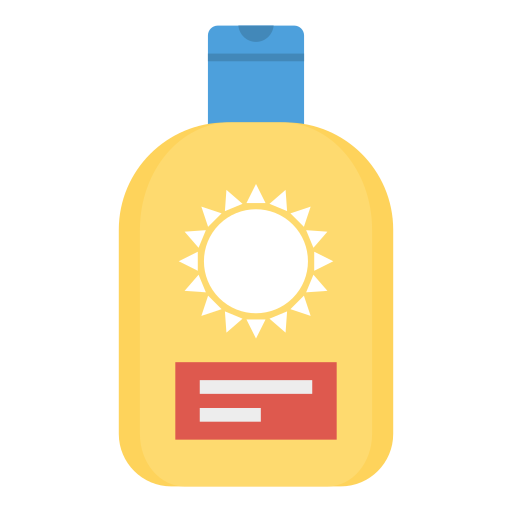 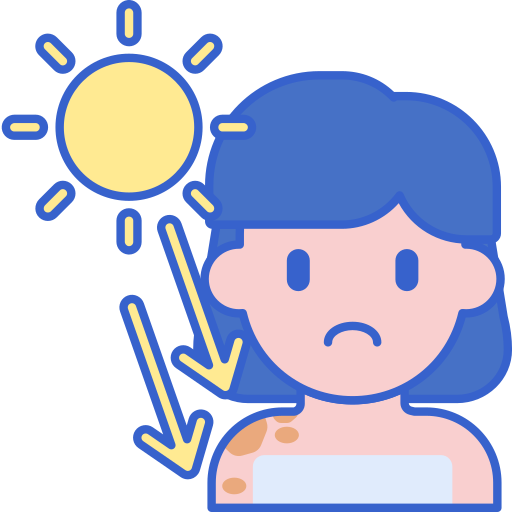 Minimizar riscos de câncer de pele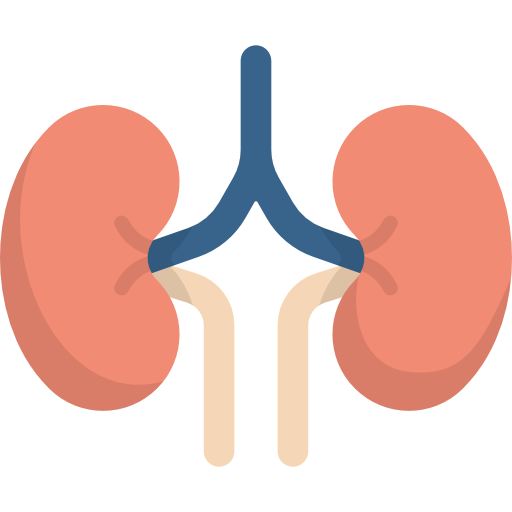 VÍRUS CMV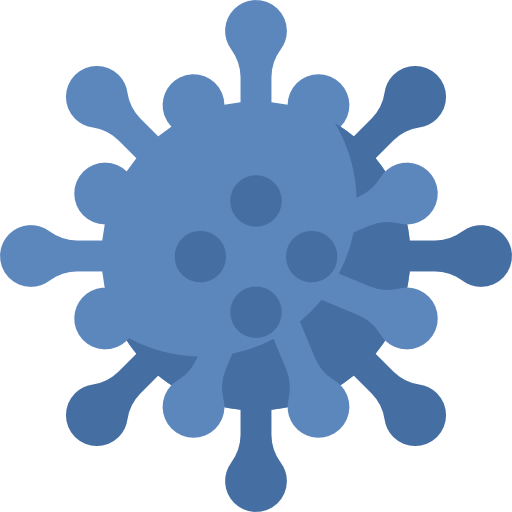 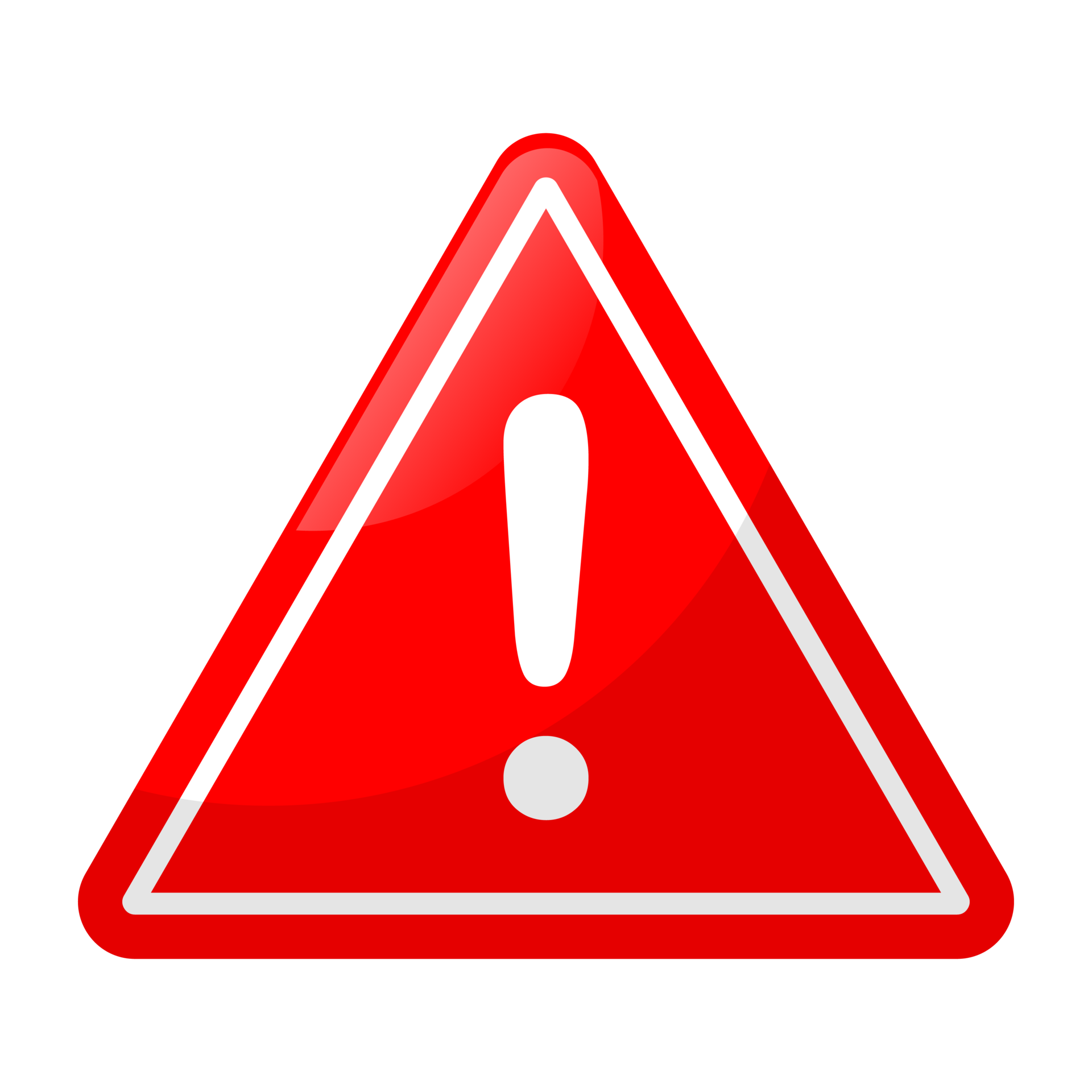 CITOMEGALOVÍRUSTransmissão:via respiratóriagestaçãotransfusão de sanguetransplante de órgãorelação sexual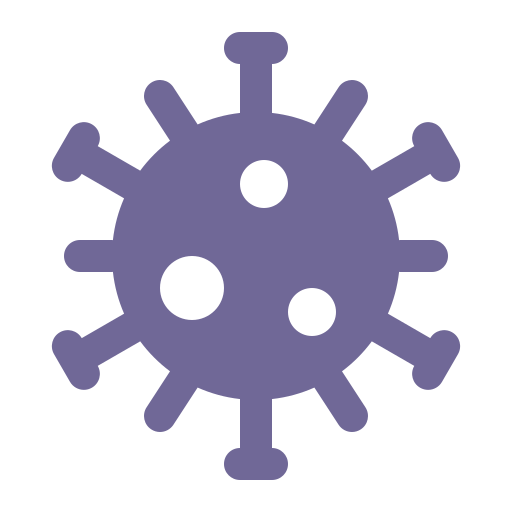 COVID-19ALIMENTAÇÃO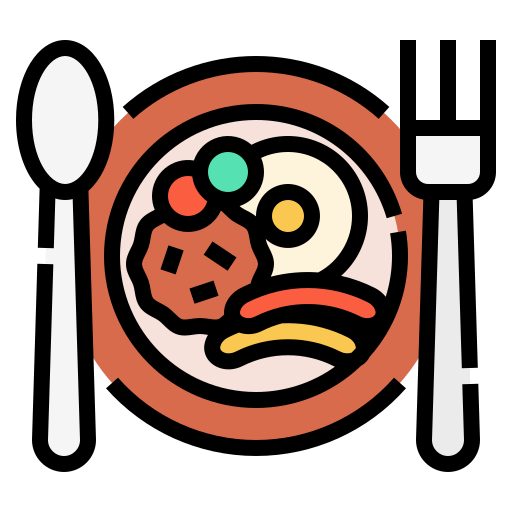 Importante:Acompanhamento nutricional com profissionalBeber bastante águaCuidados: alimentos ricos em sódio e gorduras Vacinas em dia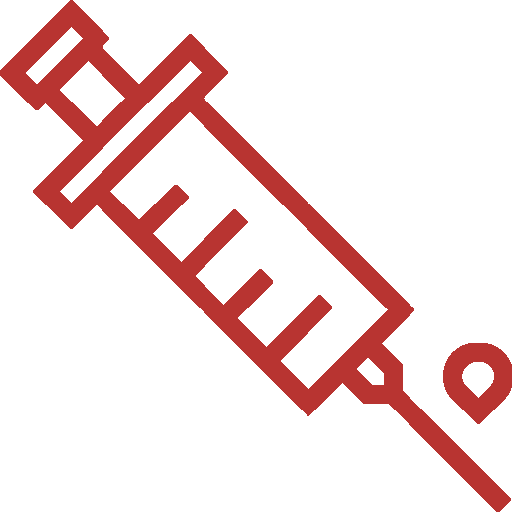 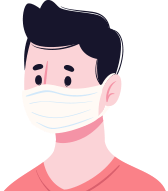               Uso de máscaraBACTRIM 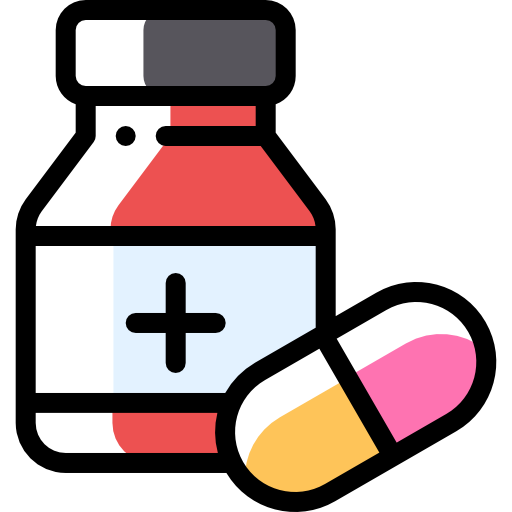 AntibióticoImportante na prevenção de infecções bacterianas 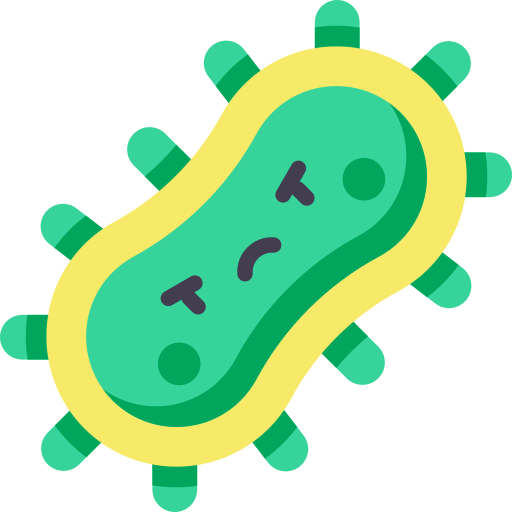 TACROLIMUSOMEPRAZOLProtetor GástricoEvita efeitos gástricos devido a utilização de medicamentos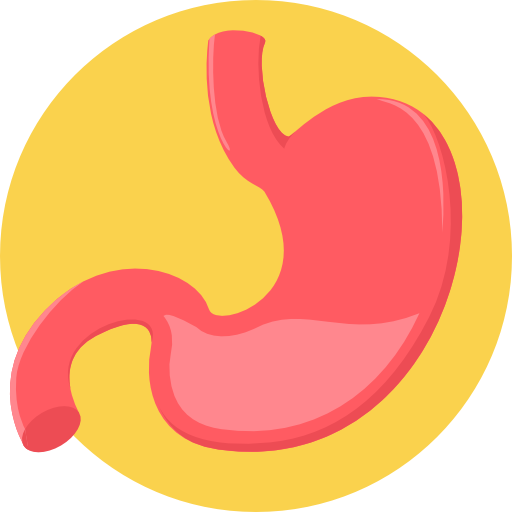 ImunossupressorEvitam ou tratam a rejeição do rim transplantado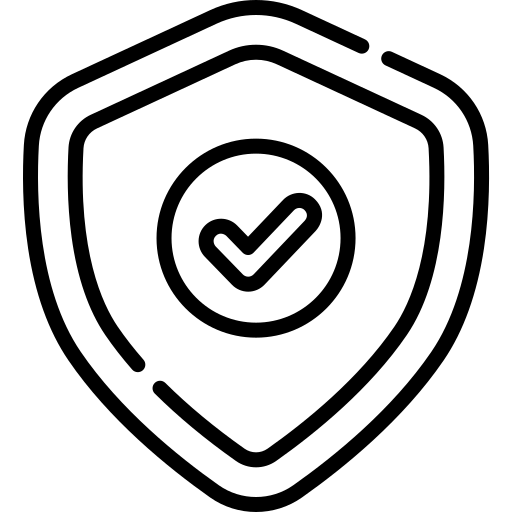 PREDNISONAImunossupressorEvitam ou tratam a rejeição do rim transplantado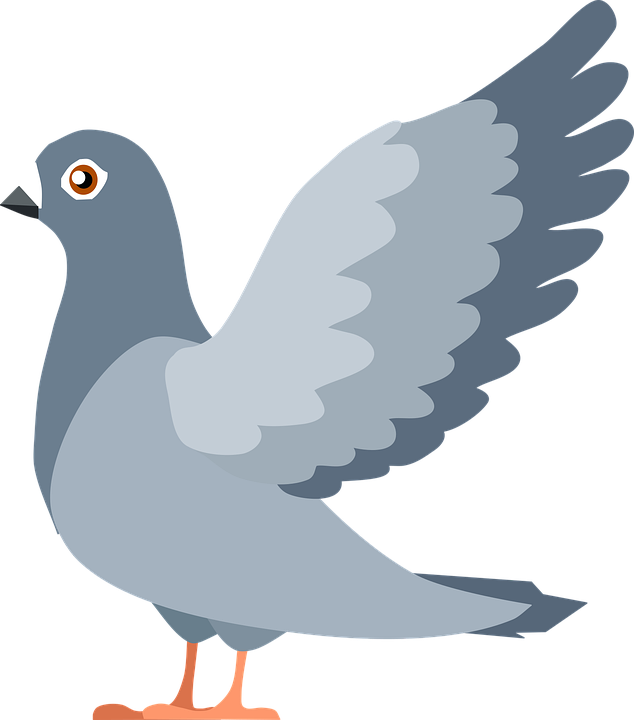 CRIPTOCOCOSEAZATIOPRINAImunossupressorEvitam ou tratam a rejeição do rim transplantadoInfecção de fungo Inalação de esporos do fungo presente no ar em ambientes com excretas de aves